МОУ «Средняя общеобразовательная школа № 6» г.о.СаранскИНДИВИДУАЛЬНЫЙ ОБРАЗОВАТЕЛЬНЫЙ МАРШРУТ учителя начальных классовЛЯМКИНОЙ ТАТЬЯНЫ ВЛАДИСЛАВОВНЫ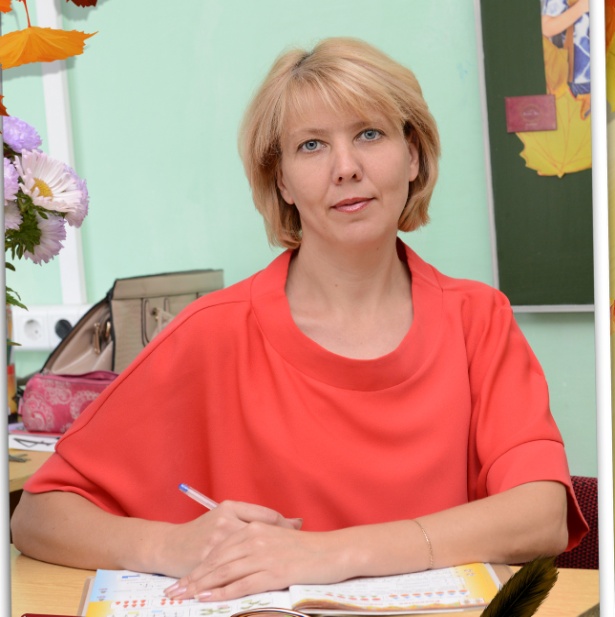 Дата рождения: 01.08.1972 Общий стаж: 27лет Стаж педагогической работы: 24 годаДанные об образовании: высшее, МГПИ им. М.Е. Евсевьева, 3 июля 1993 г. по специальности «Педагогика и методика начального обучения», квалификация- учитель начальных классовДата прохождения последнего аттестационного оценивания:  20.05.2014г.Установлена первая квалификационная категория. Приказ министерства образования РМ от 22.05.2014 г. №448КПК: 1.ГБУ ДПО «МРИО «Реализация требований ФГОС в практике учителя начальных классов» 08.08.2016-19.08.20162. Профессиональная переподготовка по программе «Основы религиоведения и православной культуры: технологии и методики преподавания», 432 часа, ФГБОУ ВО «НАЦИОНАЛЬНЫЙ ИССЛЕДОВАТЕЛЬСКИЙ МОРДОВСКИЙ ГОСУДАРСТВЕННЫЙ УНИВЕРСИТЕТ им. Н.П.ОГАРЕВА» диплом ПП №0000599 от 18.05.2018; 3. КПК «Проектная деятельность педагога как ресурс повышения эффективности профессиональной деятельности», 36 часов, ГБУ ДПО «МРИО», 02 марта 2018; 4. КПК «Проектирование и реализация образовательного процесса в группе продленного дня в условиях реализации ФГОС» ГБУ ДПО «МРИО» с 26.02.2018 -02.03.2018Награды: «ПОЧЕТНАЯ ГРАМОТА» МО И НАУКИ РОССИЙСКОЙ ФЕДЕРАЦИИ, приказ от 31.08.2015г. №782/к-нДата составления ИОМ: 08.11.2018Пояснительная запискаИндивидуальная методическая проблема: «Формирование ключевых компетенций младших школьников через развитие познавательной активности на уроках и во внеурочной деятельности».Цель: – Расширение и углубление знаний методов обучения и воспитания младших школьников, повышение своего теоретического, научно-методического уровня, профессионального мастерства и компетентности как учителя начальных классов.Задачи:Формирование  и совершенствование компетентности в разработке методических, дидактических материалов с учётом способностей обучающихся; Формирование педагогической компетентности в области мотивирования  обучающихся на формирование ценностного отношения к своему здоровью; Формирование педагогической компетентности в области обеспечения  информационной основы  педагогической деятельности: освоение  современных педагогических технологий;Формирование и совершенствование педагогической компетентности  в организации образовательного процесса  с применением современных образовательных технологий;Формирование  педагогической компетентности в области мотивирования  обучающихся на совершенствование личностных и регулятивных УУДСовершенствование системы диагностики и мониторинга развития личностной сферы - мониторинг познавательных интересов; диагностика обучаемости и обученности, зоны ближайшего развития. Источники самообразования:СМИ;интернет; медиа-информация на различных носителях;семинары, конференции, лектории, мероприятия по обмену опытом, мастер-классы;курсы повышения квалификации.Семинары, вебинарыФормы самообразования:индивидуальная – через индивидуальный план,групповая – через участие в деятельности школьного методического объединения учителей начальных классов, а также через участие в жизни школы.Предполагаемый результат:повысить теоретический, методический уровень педагога, профессиональное мастерство и компетентность;планировать собственную профессиональную деятельность с учетом программы развития образовательного учреждения и личных профессиональных интересов на достаточно продолжительный период времени, равномерно распределив усилия, направленные на профессиональное развитие и наполнив конкретным содержанием;повысить качество преподавания;достичь стабильных результатов освоения обучающимися образовательных программ;ориентироваться на развитие таких значимых умений, как рефлексия, самоанализ, проектирование, организованность; повышение уровня компетентности в области ИКТ; освоение и внедрение ИКТ в учебной и внеучебной деятельности, повышение положительной мотивации обучения;активизация самостоятельности и познавательной деятельности учащихся;приобретение учащимися компетенций проектной и исследовательской деятельности.повышение качества знаний;рост участия обучающихся в творческих конкурсах и олимпиадах.Дорожная карта ИОМ№Направление деятельностиСодержание деятельностиДостигнутые результатыФормы презентации достижений1Повышение квалификационного уровняОбучение на курсах повышения квалификации (2019-2022)Повышение педагогической квалификации, переосмысление содержания своей работы в свете инновационных технологий обучения.Презентация изученного на заседании  МО, педагогических советах1Повышение квалификационного уровняОткрытые уроки, занятия внеурочной деятельности.(в течение года)Самообобщение опыта по исследуемой теме.Ознакомление с технологией, ИКТ-поддержкой, методами, приемами работы по ФГОС начальной  школы1Повышение квалификационного уровняРабота по повышению квалификационной категории (2018-2019)Получение высшей квалификационной категории Электронное портфолио учителя, результаты компьютерного тестирования.2Участие в деятельности профессиональных сообществОбучение через традиционные формы развития профессиональной компетентности (семинары, педсоветы, вебинары))Сертификат2Участие в деятельности профессиональных сообществСоциальное партнерство: взаимодействие с партнерами  школы в рамках реализации ООП НОО.Своевременное оформление документации.Сертификаты участия в сетевых профессиональных сообществах, публикации.2Участие в деятельности профессиональных сообществДневник.руСертификаты участия в сетевых профессиональных сообществах, публикации.2Участие в деятельности профессиональных сообществУчи.руСертификаты участия в сетевых профессиональных сообществах, публикации.2Участие в деятельности профессиональных сообществNsportal (социальная сеть работников образования)Сертификаты участия в сетевых профессиональных сообществах, публикации.Участие в деятельности профессиональных сообществМуниципальные конкурсы профессионального мастерства Презентация педагогического опыта.3Методическая работаРазработка  календарно-тематического планирования по предметам  начальной школыКалендарно-тематическое планированиеБумажный и электронный варианты программы3Методическая работаМетодическое консультированиеМониторинг предметных и метапредметных результатов образовательной деятельности.Методические рекомендации для учителей начальных классов, публикации.3Методическая работаПредставление инновационного опыта (открытые уроки, мастер-классы, публикации, участие в профессиональных конкурсах, разработка проекта и другое)Материалы обобщения педагогического опыта4Работа по самообразованиюРабота по теме самообразованияОтчет по реализации плана работы по самообразованию4Работа по самообразованиюОбсуждение проблем самообразования и повышения качества образования на заседаниях методического совета, методических объединений учителей4Работа по самообразованиюСамоанализ профессиональной деятельностиПовышение качества образования, уровня профессиональной компетентности.